From: Kristýna Bajgarová 
Subject: FW: grant na výzkumný pobyt na univerzitě ve VídniVážení,předávám informace o možnosti získat grant na univerzitě ve Vídni pro výzkumné pobyty určené pro studenty a absolventy doktorských studijních programů působící na MU (do 7 let od získání titulu PhD). Jde o zaměstnaneckou mobilitu, uchazeč by měl mít s MU uzavřenou pracovní smlouvu nebo dohodu s ujednáním o možnosti vyslání na pracovní cestu.Více informací v emailu níže.Poprosila bych, jestli byste byli tak laskavi a sdíleli mezi své kolegy/zaměstnance.Přihlášky na CZS budeme posílat souhrnně za fakultu, prosím tedy o dodání přihlášek na zahraniční oddělení – Kristýna Bajgarová, bajgarova@sci.muni.cz, a to do 6.6.2021 včetně, stačí v elektronické podobě.S pozdravem,Kristýna Bajgarová
International Relations Office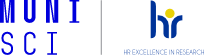 Masaryk University
Faculty of Science
A: Kotlarska 267/2
611 37 Brno, Czech Republic
T: +420 549 49 5051, 778 747 513
E: bajgarova@sci.muni.cz | W: www.sci.muni.czFrom: Zita Hrabovská <hrabovska@czs.muni.cz> 
Subject: grant na výzkumný pobyt na univerzitě ve VídniMilé kolegyně a kolegové,Vídeňská univerzita nám opět nabídla grant na čtyři měsíční výzkumné pobyty určené pro studenty a absolventy doktorských studijních programů působící na MU (do 7 let od získání titulu PhD). Jde o zaměstnaneckou mobilitu, uchazeč by měl mít s MU uzavřenou pracovní smlouvu nebo dohodu s ujednáním o možnosti vyslání na pracovní cestu. Pobyt je možné plánovat na září – prosinec 2021. Uchazeči si musí sami zajistit akceptační dopis od akademického pracovníka tamní univerzity. Univerzita žádá, aby jejich akademici byli kontaktováni až po 15. dubnu, snad bude situace tou dobou lepší a budou moci lépe plánovat. Výše příspěvku od hostitelské univerzity je 1000 EUR. Vysílající fakulta si se zájemcem dohodne podmínky vyslání. Informace a přihlášku s výčtem povinných příloh najdete v příloze nebo na webu níže. Prosím o propagaci této možnosti a dodání či nasdílení přihlášek včetně příloh. Můžete případně doporučit pořadí zájemců za Vaši fakultu, přednost by měli dostat postdoktorandi, samozřejmě s ohledem na kvalitu přihlášky.Termín 10. 6. 2021.Naši webovou stránku programu najdete zde: https://czs.muni.cz/cs/pracovnik-mu/ostatni-pobyty/program-vztahu-s-tradicnimi-univerzitamiO výsledku – konečné nominaci za MU budeme informovat Vás i uchazeče e-mailem.Děkuji za spolupráci a přeji Vám hodně zdraví!Zita Hrabovská
International Programme CoordinatorMasaryk University | Centre for International Cooperation
A: Komenského nám. 2 | 602 00 Brno 
T: +420 549 49 4870  
E: hrabovska@czs.muni.cz | W: czs.muni.cz